                                                                  15.01.2020    16-259-01-03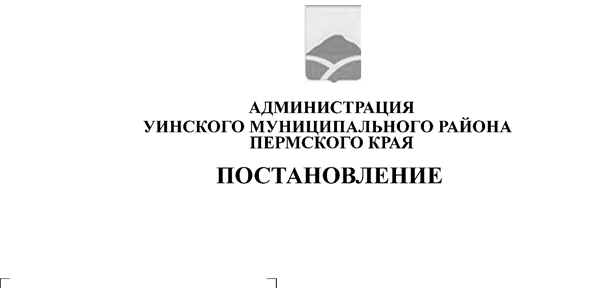 На основании  Федеральных  законов от 06.10.2003 № 131-ФЗ «Об общих принципах организации местного самоуправления в Российской Федерации» и от 13.07.2015 № 220-ФЗ «Об организации регулярных перевозок пассажиров и багажа автомобильным транспортом и городским наземным электрическим транспортом в Российской Федерации», в соответствии с Положением об организации регулярных перевозок пассажиров и багажа автомобильным транспортом на маршрутах регулярных перевозок на территории Уинского муниципального района, утвержденным решением Земского Собрания Уинского муниципального района  от 24.08.2017 № 244, администрация Уинского муниципального района ПОСТАНОВЛЯЕТ:1. Утвердить прилагаемый реестр муниципальных маршрутов регулярных перевозок  Уинского муниципального округа Пермского края.2. Настоящее постановление вступает в силу с момента подписания и подлежит  размещению на официальном сайте  Администрации Уинского муниципального района Пермского края в сети Интернет.3. Считать утратившим силу постановление администрации Уинского муниципального района от 13.09.2019 № 414-259-01-03 «Об утверждении реестра муниципальных маршрутов регулярных перевозок Уинского муниципального округа Пермского края».4. Контроль над исполнением постановления оставляю за собой.Глава муниципального района                                                        А.Н. ЗелёнкинПриложение к постановлению                                                                                                                                                                                       администрации Уинского                                                                                                                                                                                      муниципального района                                                                                                                                                                                               от 15.01.2020 № 16-259-01-03Реестр муниципальных маршрутов регулярных перевозок  Уинского муниципального округа Пермского краяРегистрационный N маршрута по РееструN маршрута регулярных перевозокНаименование маршрута регулярных перевозокНаименование промежуточных остановочных пунктов по маршруту регулярных перевозокНаименование промежуточных остановочных пунктов по маршруту регулярных перевозокНаименования улиц, автомобильных дорог по маршрутуПротяженность маршрута регулярных перевозок, кмПорядок посадки и высадки пассажировПорядок посадки и высадки пассажировВид регулярных перевозокВиды транспортных средств и классы транспортных средств, которые используются для перевозок по маршруту, максимальное количество транспортных средств каждого классаВиды транспортных средств и классы транспортных средств, которые используются для перевозок по маршруту, максимальное количество транспортных средств каждого классаЭкологические характеристики транспортных средств, которые используются для перевозок по маршрутуДата начала осуществления регулярных перевозокРасписаниеНаименование, место нахождения юридического лица, фамилия, имя и, если имеется, отчество индивидуального предпринимателя осуществляющих перевозки по маршруту1785Уинское - ЛомьС. Уинское – с.Аспа – д. Митрохи – д. Курмакаш – д. Ломь. Обратно – в том же направленииС. Уинское – с.Аспа – д. Митрохи – д. Курмакаш – д. Ломь. Обратно – в том же направленииС. Уинское (ул. Заречная, ул. Пролетарская, ул. 8 Марта, ул. Морозовых), с. Аспа (ул. Ленина, ул. Школьная), а/д  Уинское – Митрохи,д. Митрохи (ул. Центральная), а/д Митрохи – Курмакаш,  д. Курмакаш (ул. Трактовая), а/д  Курмакаш –Ломь,  д. Ломь (ул. Школьная). Те же в обратном направлении51,6Только в установленных остановочных пунктахТолько в установленных остановочных пунктахПо регулируемому тарифуАвтобус, особо малый класс, малый класс, количество - 1 ед.Автобус, особо малый класс, малый класс, количество - 1 ед.Экологический класс - третий06.10.2011Дни отправления: среда. Выезд из с. Уинское: 06:40, 14:00Выезд из д.Ломь: 08:00, 15:22Индивидуальный предприниматель Шагаев Ильнур Раисович. Адрес: 617520, Пермский край, с. Уинское, ул.Советская, 43. ИНН 5953000257042500/1Уинское - СосновкаУинское - СосновкаС. Уинское – д. Забродовка – с. Аспа – д. Малая Аспа – д. Красногорка – д.Сосновка. Обратно – в том же направленииС. Уинское (ул. Заречная, ул. Пролетарская, ул. 8 Марта, ул. Морозовых),а/д Уинское – Забродовка, д. Забродовка, а/д Забродовка – Аспа, с. Аспа (ул. Ленина, ул. Школьная), а/д Аспа – малая Аспа, д. Малая Аспа, а/д Малая Аспа – Красногорка, д. Красногорка, а/д. Красногорка – Соснова, д. Сосновка (ул. Центральная). Те же в обратном направлении.37,2Только в установленных остановочных пунктахТолько в установленных остановочных пунктахПо регулируемому тарифуПо регулируемому тарифуАвтобус. Малый класс. Количество – 1 ед.Экологический класс – третий, четвертый17.06.2010Дни отправления: понедельник, среда. Выезд  из с. Уинское:07:15, 13:00Выезд из д. Сосновка:08:00, 14:00Индивидуальный предприниматель Шагаев Ильнур Раисович. Адрес: 617520, Пермский край, с. Уинское, ул.Советская, 43. ИНН 5953000257043497/1Уинское - УсановкаУинское - УсановкаС. Уинское – пос. Иренский – с.Чайка – с.Суда – с.Усановка. Обратно – в том же направленииС. Уинское (ул. Заречная, ул. Ольховая), а/д Уинское – Иренский, пос. Иренский, а/д. Иренский – Чайка, с. Чайка, а/д. Чайка – Суда), с. Суда (ул. Школьная, ул. Центральная, ул. Советская), а/д Суда - Усановка, с. Усановка. Те же в обратном направлении.33,3Только в установленных остановочных пунктахТолько в установленных остановочных пунктахПо регулируемому тарифуАвтобус. Малый класс, количество - 1 ед.Автобус. Малый класс, количество - 1 ед.Экологический класс – третий, четвертый17.06.2010Дни отправления: понедельник Уинское – Суда. Выезд из с. Уинское: 07:00 Выезд из с. Суда: 08:00Дни отправления: среда Уинское – Усановка. Выезд из с. Уинское: 06:40, 14:00Выезд из с. Усановка: 07:32, 15:00Индивидуальный предприниматель Шагаев Ильнур Раисович. Адрес: 617520, Пермский край, с. Уинское, ул.Советская, 43. ИНН 5953000257044498Уинское – Верхний СыпУинское – Верхний СыпС.Уинское – д. Чесноковка – с. Нижний Сып – д. Средний Сып – с. Верхний Сып. Обратно – в том же направленииС. Уинское (ул.Заречная, ул. Пролетарская, ул. 8 Марта, ул. Морозовых), а/д Уинское – Чесноковка,  д. Чесноковка, а/д Чесноковка – Нижний Сып, с. Нижний Сып (ул. Ленина, ул. Коммунистическая), а/д Нижний Сып – Средний Сып, д. Средний Сып, а/д Средний Сып, Верхний Сып, с. Верхний Сып (ул. Центральная, ул. Школьная). Те же в обратном направлении.27,3Только в установленных остановочных пунктахПо регулируемому тарифуПо регулируемому тарифуАвтобус. Малый, особо малый  класс, количество - 1 ед.Автобус. Малый, особо малый  класс, количество - 1 ед.Экологический класс – третий, четвертый18.06.2010Дни отправления: понедельник, среда. Выезд из с. Уинское: 07:00, 13:00Выезд из с. Верхний Сып: 08:00, 13:46Индивидуаль-ныйпредприни-матель Шагаев Ильнур Раисо-вич. Адрес: 617520, Перм-ский край, с. Уинское, ул. Советская, 43. ИНН 5953000257045499Уинское - Иштеряки (через д. Телёс)Уинское - Иштеряки (через д. Телёс)С.Уинское – отв. Екатериновка – пос. Иренский – отв. Чайка – д.Усть-Телес  - д. Телес – д.Барсаи – с. Воскресенское – д. Иштеряки.Обратно – в том же направленииС. Уинское (ул. Заречная, ул. Ольховая), а/д Уинское – Иренский, пос. Иренский, а/д Иренский – Усть-Телёс, д. Усть-Телёс, а/д Усть-Телес – Телёс, д.Телёс, а/д Телёс – Барсаи, с.Барсаи (ул.Зелёная), а/д Барсаи - Воскресенское,  с. Воскресенское (ул. Нижняя, ул. Центральная, ул. Маслаевская), а/д Воскресенское – Иштеряки, д.Иштеряки (ул. Центральная)Те же в обратном направлении.37,5Только в установленных остановочных пунктахТолько в установленных остановочных пунктахПо регулируемому тарифуАвтобус. Малый класс, количество - 1 ед.Автобус. Малый класс, количество - 1 ед.Экологический класс – второй, третий14.01.2013Дни отправления: понедельник Уинское - Иштеряки. Выезд из с.Уинское: 06:40, 13:00Выезд из д.Иштеряки07:40, 14:00Дни отправления: среда Уинское -Воскресенское. Выезд из с.Уинское: 06:40, 13:00Выезд из с. Воскресенское: 07:40, 14:00Индивидуальный предприниматель Зинатов Артур Сиринович. Адрес: 617520, Пермский край, с.Уинское, ул.1 Мая, 44ИНН: 5953006916556149Уинское - КочешовкаУинское - КочешовкаС.Уинское – д.Кочешовка. Обратно – в том же направленииС. Уинское (ул. Заречная, ул. Ольховая), а/д Уинское – Кочешовка, д.Кочешовка (ул.Центральная, ул.Полевая, ул.Юбилейная).Те же в обратном направлении.14,4Только в установленных остановочных пунктахТолько в установленных остановочных пунктахПо регулируемому тарифуАвтобус. Малый класс, количество - 1 ед.Автобус. Малый класс, количество - 1 ед.Экологический класс –третий, четвертый18.03.2016Дни отправления: среда. Выезд из с. Уинское: 09:00, 13:10Выезд из д. Кочешовка: 09:20, 13:25Индивидуаль-ныйпредприни-матель Шагаев Ильнур Раисо-вич. Адрес: 617520, Перм-ский край, с. Уинское, ул. Советская, 43. ИНН 5953000257047455Уинское - КазьмяшкаУинское - КазьмяшкаС.Уинское – д.Екатериновка – д.Салаваты – д.Казьмяшка.Обратно – в том же направленииС. Уинское (ул. Заречная, ул. Ольховая), а/д Уинское – Михино, а/д Уинское - Казьмяшка, д.Екатериновка (ул.Центральная), д.Салаваты (ул.Центральная), д.Казьмяшка(ул.Центральная).Те же в обратном направлении.14,6Только в установленных остановочных пунктахТолько в установленных остановочных пунктахПо регулируемому тарифуАвтобус. Малый класс, количество - 1 ед.Автобус. Малый класс, количество - 1 ед.Экологический класс –третий, четвертый18.03.2016Дни отправления: среда. Выезд из с. Уинское: 08:40, 12:50Выезд из д. Казьмяшка: 09:10, 13:15Индивидуаль-ныйпредприни-матель Шагаев Ильнур Раисо-вич. Адрес: 617520, Перм-ский край, с. Уинское, ул. Советская, 43. ИНН 595300025704